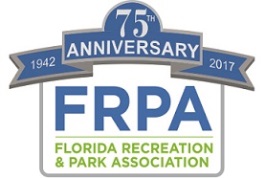 Best PracticesThe Florida Recreation and Park Association adopted a comprehensive Strategic Plan in 2015.  That Plan is based on four foundational pillars – Health, Community Building, Environmental Sustainability and Resiliency, and Economic Impact/Development.The Association is in search of Best Practices in each of these four areas, which can serve as a resource for parks and recreation professionals.  We realize that “Best Practice” can be broadly applied and the meaning varies depending on the environment and industry one works within. For the purposes of the FRPA Strategic Plan, the Association’s Board of Directors has adopted and will apply the following definition:FRPA Strategic Best Practices – Methods, professional guidance, benchmarks and technical expertise centered around a FRPA strategic pillar (Health, Environment, Community Building, Economic Impact) that are evidence-based or proven through experience to support positive results and may be replicated or utilized by other parks and recreation agencies toward achieving a similar desired outcome.   “Evidence-based or proven through experience” indicates that the best practice has had some research, or long term monitoring conducted to show that the practice is having a positive outcome when applied.  For example: When applying the best practice of mowing and over-seeding in this manner, for a period of one year, we have been able to extend the life of our turf by 6 months thus reducing expenses $X; OR When integrating physical activity and nutrition education in our after school programming, we partnered with the University of XYZ to measure increased health of participants, and have shown a 24% reduction in BMI of participants.We realize that there may be a plethora of “success stories” that are not evidence based, but have produced positive results for an agency, and may also have value as a shared resource.  Submissions will be evaluated by the Best Practice Workgroup to determine if the submission meets the criteria of “Best Practice” as we have defined, or if it should be catalogued as a “success story”.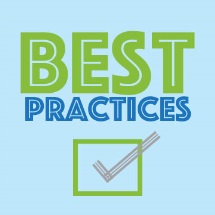 Best Practice SubmissionAgency:  Alachua County Parks and Conservation Lands   _______________________________Contact Name: Bob Kennedy______________________________________________________Contact Email: bkennedy@alachuacounty.us____ _____________________________________Contact Phone with Area Code: 352 262 4749_________________________________________Area of Best Practice: ENVIRONMENTAL PILLAR:  Invasive Exotics 
ex: managing spread/public outreach/identification/eradicationSummary of Best Practice: (include description of the practice, reason for adopting/implementing best practice, measurement of effectiveness of the practice, what is your evidence that the practice is working, etc.)  Establish a staging area for decontamination of equipment.  Mowers and tractors should be cleaned at each site prior to transportation.  Utilize an open area such as a parking lot so that invasive plants can be easily detected and treated.  Make sure staff is aware of known infestations to avoid spread.  Frequency Best Practice is Applied:  (daily, weekly, monthly, quarterly, bi-annually, annually)As needed determined by seasonal duties.  Equipment cleaned by staff prior to relocation.Who Performs the Best Practice Function within your Agency: (contracted, in-house parks staff, in-house recreation staff, citizens, etc.)  Requirement of in house personnel leaving as well as contractor equipment moving on to site.  Positive Outcome of the Best Practice (please summarize the evidence based benefit that has been derived by the agency from the best practice): Stop the spread of Lygodium and exotic grass propagules.  Reduce the occurrence of new infestations. Awards/Recognitions/Designations Received as a Result of the Best Practice (please share any awards or designations received, or publications that have featured this best practice):Grants or Funding Received (if any):What other Best Practices would you suggest we collect?  Submit this Form electronically to charla@frpa.orgType directly onto this document, and submit as a Word Document.  Please DO NOT pdf the form.